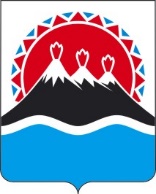 РЕГИОНАЛЬНАЯ СЛУЖБА ПО ТАРИФАМ И ЦЕНАМ  КАМЧАТСКОГО КРАЯПОСТАНОВЛЕНИЕ                   г. Петропавловск-КамчатскийВ соответствии с Федеральными законами от 27.07.2010 № 190-ФЗ «О теплоснабжении», от 07.12.2011 № 416-ФЗ «О водоснабжении и водоотведении», постановлениями Правительства Российской Федерации от 22.10.2012 № 1075 «О ценообразовании в сфере теплоснабжения», от 13.05.2013 № 406 «О государственном регулировании тарифов в сфере водоснабжения и водоотведения», от 30.04.2014 № 400 «О формировании индексов изменения размера платы граждан за коммунальные услуги в Российской Федерации», приказами ФСТ России от 13.06.2013 № 760-э «Об утверждении Методических указаний по расчету регулируемых цен (тарифов) в сфере теплоснабжения», Приказ ФСТ России от 07.06.2013 N 163 "Об утверждении Регламента открытия дел об установлении регулируемых цен (тарифов) и отмене регулирования тарифов в сфере теплоснабжения" (Зарегистрировано в Минюсте России 04.07.2013 N 28979), от 27.12.2013 № 1746-э «Об утверждении Методических указаний по расчету регулируемых тарифов в сфере водоснабжения и водоотведения», от 16.07.2014 № 1154-э «Об утверждении Регламента установления регулируемых тарифов в сфере водоснабжения и водоотведения», Закон Камчатского края от 26.11.2021 N 5 (ред. от 29.07.2022) "О краевом бюджете на 2022 год и на плановый период 2023 и 2024 годов", постановлением Правительства Камчатского края от 19.12.2008 № 424-П «Об утверждении Положения о Региональной службе по тарифам и ценам Камчатского края», протоколом Правления Региональной службы по тарифам и ценам Камчатского края от 09.11.2022 № ХХХ, по инициативе органа регулирования.ПОСТАНОВЛЯЮ:Утвердить долгосрочные параметры регулирования для АО «Камчатэнергосервис», устанавливаемые для формирования тарифов с применением метода индексации установленных тарифов на территории Ключевского сельского поселения Усть-Камчатского муниципального района Камчатского края, на 2023-2025 годы, с календарной разбивкой согласно приложению 1.Утвердить и ввести в действие с 01 января 2023 года по 31 декабря 2025 года льготные тарифы на тепловую энергию на нужды отопления и горячего водоснабжения, поставляемую АО «Камчатэнергосервис» населению и исполнителям коммунальных услуг для населения Ключевского сельского поселения Усть-Камчатского муниципального района Камчатского края, с календарной разбивкой на 2023-2025 годы согласно приложению 2.Утвердить и ввести в действие с с 01 января 2023 года по 31 декабря 2025 года тарифы на теплоноситель, поставляемый АО «Камчатэнергосервис» потребителям Ключевского сельского поселения Усть-Камчатского муниципального района Камчатского края, на 2023-2025 годы с календарной разбивкой согласно приложению 3.Утвердить и ввести в действие с 01 января 2023 года по 31 декабря 2025 года тарифы на горячую воду в открытой системе теплоснабжения (горячего водоснабжения), поставляемую АО «Камчатэнергосервис» потребителям Ключевского сельского поселения Усть-Камчатского района, на 2023-2025 годы с календарной разбивкой согласно приложению 4.Компенсация выпадающих доходов АО «Камчатэнергосервис» от разницы между экономически обоснованными и льготными тарифами на тепловую энергию, поставляемую на нужды отопления и горячего водоснабжения населению и исполнителям коммунальных услуг для населения Ключевского сельского поселения Усть-Камчатского муниципального района Камчатского края производится за счет субсидий, предоставляемых предприятиям из краевого бюджета в 2023 году в соответствии с постановлением Правительства Камчатского края от 17.01.2011 № 3-П «Об установлении расходных обязательств Камчатского края по предоставлению из краевого бюджета субсидий предприятиям коммунального комплекса в целях возмещения недополученных доходов в связи с оказанием потребителям коммунальных услуг по льготным тарифам».Настоящее постановление вступает в силу с 01 декабря 2022 года.Экономически обоснованные тарифы на тепловую энергию, поставляемую 
АО «Камчатэнергосервис» потребителям Ключевского сельского поселения Усть-Камчатского муниципального района Камчатского края, на 2023-2025 годы* Выделяется в целях реализации пункта 6 статьи 168 Налогового кодекса Российской Федерации (часть вторая)Льготные тарифы на тепловую энергию на нужды отопления и горячего водоснабжения, поставляемую АО «Камчатэнергосервис» населению и исполнителям коммунальных услуг для населения Ключевского сельского поселения Усть-Камчатского муниципального района Камчатского края, на 2023-2025 годы<*>  значения льготных тарифов на тепловую энергию для населения и исполнителям коммунальных услуг для населения на период 2024-2025 годов устанавливаются при ежегодной корректировке тарифов экономически обоснованных с учетом утвержденных индексов изменения размера вносимой гражданами платы за коммунальные услуги в среднем по субъектам Российской Федерации и предельно допустимых отклонений по отдельным муниципальным образованиям от величины указанных индексов по субъектам Российской Федерации в соответствии с Основами формирования индексов изменения размера платы граждан за коммунальные услуги в Российской Федерации, утвержденными постановлением Правительства Российской Федерации от 30 апреля 2014 г. № 400 «О формировании индексов изменения размера платы граждан за коммунальные услуги в Российской Федерации».* Выделяется в целях реализации пункта 6 статьи 168 Налогового кодекса Российской Федерации (часть вторая)Тарифы на теплоноситель, поставляемый АО «Камчатэнергосервис» потребителям Ключевского сельского поселения Усть-Камчатского муниципального района Камчатского края, на 2023-2025 годы<*>  значения льготных тарифов на теплоноситель, поставляемый населению и исполнителям коммунальных услуг для населения на период 2024-2025 годов устанавливаются при ежегодной корректировке тарифов экономически обоснованных с учетом утвержденных индексов изменения размера вносимой гражданами платы за коммунальные услуги в среднем по субъектам Российской Федерации и предельно допустимых отклонений по отдельным муниципальным образованиям от величины указанных индексов по субъектам Российской Федерации в соответствии с Основами формирования индексов изменения размера платы граждан за коммунальные услуги в Российской Федерации, утвержденными постановлением Правительства Российской Федерации от 30 апреля 2014 г. № 400 «О формировании индексов изменения размера платы граждан за коммунальные услуги в Российской Федерации».* Выделяется в целях реализации пункта 6 статьи 168 Налогового кодекса Российской Федерации (часть вторая).Тарифы на горячую воду в открытой системе теплоснабжения (горячего водоснабжения), поставляемую АО «Камчатэнергосервис» потребителям Ключевского сельского поселения Усть-Камчатского муниципального района Камчатского края, на 2023-2025 год<*>  значение компонента на тепловую энергию и теплоноситель для населения и исполнителям коммунальных услуг для населения на период 2024-2025 годов устанавливается при ежегодной корректировке тарифов с учетом утвержденных индексов изменения размера вносимой гражданами платы за коммунальные услуги в среднем по субъектам Российской Федерации и предельно допустимых отклонений по отдельным муниципальным образованиям от величины указанных индексов по субъектам Российской Федерации в соответствии с Основами формирования индексов изменения размера платы граждан за коммунальные услуги в Российской Федерации, утвержденными постановлением Правительства Российской Федерации от 30 апреля 2014 г. № 400 «О формировании индексов изменения размера платы граждан за коммунальные услуги в Российской Федерации».* Выделяется в целях реализации пункта 6 статьи 168 Налогового кодекса Российской Федерации (часть вторая).[Дата регистрации]№[Номер документа]Об установлении тарифов в сфере теплоснабжения АО «Камчатэнергосервис» потребителям Ключевского сельского поселения Усть-Камчатского муниципального района Камчатского края на 2023-2025 годы»Временно исполняющий обязанности руководителя[горизонтальный штамп подписи 1]В.А. ГубинскийПриложение 1к постановлению Региональной службы по тарифам и ценам Камчатского краяот 09.11.2022 № ХХХ№ п/пНаименование регулируемой организацииВид тарифаГод (период)ВодаОтборный пар давлениемОтборный пар давлениемОтборный пар давлениемОтборный пар давлениемОстрый и редуцированный пар№ п/пНаименование регулируемой организацииВид тарифаГод (период)Водаот 1,2 до 2,5 кг/см2от 2,5 до 7,0 кг/см2от 7,0 до 13,0 кг/см2свыше 13,0 кг/см2Острый и редуцированный пар1.Для потребителей, в случае отсутствия дифференциации тарифов по схеме подключенияДля потребителей, в случае отсутствия дифференциации тарифов по схеме подключенияДля потребителей, в случае отсутствия дифференциации тарифов по схеме подключенияДля потребителей, в случае отсутствия дифференциации тарифов по схеме подключенияДля потребителей, в случае отсутствия дифференциации тарифов по схеме подключенияДля потребителей, в случае отсутствия дифференциации тарифов по схеме подключенияДля потребителей, в случае отсутствия дифференциации тарифов по схеме подключенияДля потребителей, в случае отсутствия дифференциации тарифов по схеме подключенияДля потребителей, в случае отсутствия дифференциации тарифов по схеме подключения1.1АО «Камчатэнергосервис»одноставочный руб./Гкал20231.2АО «Камчатэнергосервис»одноставочный руб./Гкал01.01.2023- 30.06.202315 418,881.3АО «Камчатэнергосервис»одноставочный руб./Гкал01.07.2023- 31.12.202301.4.АО «Камчатэнергосервис»одноставочный руб./Гкал20241.5АО «Камчатэнергосервис»одноставочный руб./Гкал01.01.2024- 30.06.202401.6АО «Камчатэнергосервис»одноставочный руб./Гкал01.07.2024- 31.12.202401.7АО «Камчатэнергосервис»одноставочный руб./Гкал20251.8АО «Камчатэнергосервис»одноставочный руб./Гкал01.01.2025 30.06.202301.9АО «Камчатэнергосервис»одноставочный руб./Гкал01.07.2025- 31.12.20250АО «Камчатэнергосервис»ДвухставочныйХХХХХХХАО «Камчатэнергосервис»ставка за тепловую энергию, руб./ГкалАО «Камчатэнергосервис»ставка за содержание тепловой мощности, тыс.руб./Гкал/ч в мес.АО «Камчатэнергосервис»Население (тарифы указываются с учетом НДС)*Население (тарифы указываются с учетом НДС)*Население (тарифы указываются с учетом НДС)*Население (тарифы указываются с учетом НДС)*Население (тарифы указываются с учетом НДС)*Население (тарифы указываются с учетом НДС)*Население (тарифы указываются с учетом НДС)*Население (тарифы указываются с учетом НДС)*1.10АО «Камчатэнергосервис»одноставочный руб./Гкал20231.11АО «Камчатэнергосервис»одноставочный руб./Гкал01.01.2023- 30.06.202318 502,661.12АО «Камчатэнергосервис»одноставочный руб./Гкал01.07.2023- 31.12.202301.13АО «Камчатэнергосервис»одноставочный руб./Гкал20241.14АО «Камчатэнергосервис»одноставочный руб./Гкал01.01.2024- 30.06.202401.15АО «Камчатэнергосервис»одноставочный руб./Гкал01.07.2024- 31.12.202401.16АО «Камчатэнергосервис»одноставочный руб./Гкал20251.17АО «Камчатэнергосервис»одноставочный руб./Гкал01.01.2025 30.06.202301.18АО «Камчатэнергосервис»одноставочный руб./Гкал01.07.2025- 31.12.20250АО «Камчатэнергосервис»ДвухставочныйХХХХХХХАО «Камчатэнергосервис»ставка за тепловую энергию, руб./ГкалАО «Камчатэнергосервис»ставка за содержание тепловой мощности, тыс.руб./Гкал/ч в мес.Приложение 2к постановлению Региональной службы по тарифам и ценам Камчатского краяот 09.11.2022 № ХХХ№ п/пНаименование регулируемой организацииВид тарифаГод (период)ВодаОтборный пар давлениемОтборный пар давлениемОтборный пар давлениемОтборный пар давлениемОстрый и редуцированный пар№ п/пНаименование регулируемой организацииВид тарифаГод (период)Водаот 1,2 до 2,5 кг/см2от 2,5 до 7,0 кг/см2от 7,0 до 13,0 кг/см2свыше 13,0 кг/см2Острый и редуцированный пар1.Для потребителей, в случае отсутствия дифференциации тарифовпо схеме подключенияДля потребителей, в случае отсутствия дифференциации тарифовпо схеме подключенияДля потребителей, в случае отсутствия дифференциации тарифовпо схеме подключенияДля потребителей, в случае отсутствия дифференциации тарифовпо схеме подключенияДля потребителей, в случае отсутствия дифференциации тарифовпо схеме подключенияДля потребителей, в случае отсутствия дифференциации тарифовпо схеме подключенияДля потребителей, в случае отсутствия дифференциации тарифовпо схеме подключенияДля потребителей, в случае отсутствия дифференциации тарифовпо схеме подключенияДля потребителей, в случае отсутствия дифференциации тарифовпо схеме подключенияАО «Камчатэнергосервис»		двухставочный	ставка за тепловую энергию, руб./Гкал	ставка за содержание тепловой мощности, тыс.руб./Гкал/ч в мес.одноставочный руб./ГкалАО «Камчатэнергосервис»		двухставочный	ставка за тепловую энергию, руб./Гкал	ставка за содержание тепловой мощности, тыс.руб./Гкал/ч в мес.ДвухставочныйХХХХХХХАО «Камчатэнергосервис»		двухставочный	ставка за тепловую энергию, руб./Гкал	ставка за содержание тепловой мощности, тыс.руб./Гкал/ч в мес.ставка за тепловую энергию, руб./ГкалАО «Камчатэнергосервис»		двухставочный	ставка за тепловую энергию, руб./Гкал	ставка за содержание тепловой мощности, тыс.руб./Гкал/ч в мес.ставка за содержание тепловой мощности, тыс.руб./Гкал/ч в мес.АО «Камчатэнергосервис»		двухставочный	ставка за тепловую энергию, руб./Гкал	ставка за содержание тепловой мощности, тыс.руб./Гкал/ч в мес.Население (тарифы указываются с учетом НДС)*Население (тарифы указываются с учетом НДС)*Население (тарифы указываются с учетом НДС)*Население (тарифы указываются с учетом НДС)*Население (тарифы указываются с учетом НДС)*Население (тарифы указываются с учетом НДС)*Население (тарифы указываются с учетом НДС)*Население (тарифы указываются с учетом НДС)*1.1АО «Камчатэнергосервис»		двухставочный	ставка за тепловую энергию, руб./Гкал	ставка за содержание тепловой мощности, тыс.руб./Гкал/ч в мес.одноставочный руб./Гкал20231.2АО «Камчатэнергосервис»		двухставочный	ставка за тепловую энергию, руб./Гкал	ставка за содержание тепловой мощности, тыс.руб./Гкал/ч в мес.одноставочный руб./Гкал01.01.2023- 30.06.20233 480,001.3АО «Камчатэнергосервис»		двухставочный	ставка за тепловую энергию, руб./Гкал	ставка за содержание тепловой мощности, тыс.руб./Гкал/ч в мес.одноставочный руб./Гкал01.07.2023- 31.12.202301.4АО «Камчатэнергосервис»		двухставочный	ставка за тепловую энергию, руб./Гкал	ставка за содержание тепловой мощности, тыс.руб./Гкал/ч в мес.одноставочный руб./Гкал20241.5АО «Камчатэнергосервис»		двухставочный	ставка за тепловую энергию, руб./Гкал	ставка за содержание тепловой мощности, тыс.руб./Гкал/ч в мес.одноставочный руб./Гкал01.01.2024- 30.06.202401.6АО «Камчатэнергосервис»		двухставочный	ставка за тепловую энергию, руб./Гкал	ставка за содержание тепловой мощности, тыс.руб./Гкал/ч в мес.одноставочный руб./Гкал01.07.2024- 31.12.202401.7АО «Камчатэнергосервис»		двухставочный	ставка за тепловую энергию, руб./Гкал	ставка за содержание тепловой мощности, тыс.руб./Гкал/ч в мес.одноставочный руб./Гкал20251.8АО «Камчатэнергосервис»		двухставочный	ставка за тепловую энергию, руб./Гкал	ставка за содержание тепловой мощности, тыс.руб./Гкал/ч в мес.одноставочный руб./Гкал01.01.2025 30.06.202301.9АО «Камчатэнергосервис»		двухставочный	ставка за тепловую энергию, руб./Гкал	ставка за содержание тепловой мощности, тыс.руб./Гкал/ч в мес.одноставочный руб./Гкал01.07.2025- 31.12.20250АО «Камчатэнергосервис»		двухставочный	ставка за тепловую энергию, руб./Гкал	ставка за содержание тепловой мощности, тыс.руб./Гкал/ч в мес.ДвухставочныйХХХХХХХАО «Камчатэнергосервис»		двухставочный	ставка за тепловую энергию, руб./Гкал	ставка за содержание тепловой мощности, тыс.руб./Гкал/ч в мес.ставка за тепловую энергию, руб./ГкалАО «Камчатэнергосервис»		двухставочный	ставка за тепловую энергию, руб./Гкал	ставка за содержание тепловой мощности, тыс.руб./Гкал/ч в мес.ставка за содержание тепловой мощности, тыс.руб./Гкал/ч в мес.Приложение 3к постановлению Региональной службы по тарифам и ценам Камчатского краяот 09.11.2022 № ХХХ№ п/пНаименование регулируемой организацииВид тарифаГод (период)Вид теплоносителяВид теплоносителя№ п/пНаименование регулируемой организацииВид тарифаГод (период)ВодаПар1.Экономически обоснованный тариф для населения и прочих потребителей (тарифы указываются без НДС) Экономически обоснованный тариф для населения и прочих потребителей (тарифы указываются без НДС) Экономически обоснованный тариф для населения и прочих потребителей (тарифы указываются без НДС) Экономически обоснованный тариф для населения и прочих потребителей (тарифы указываются без НДС) Экономически обоснованный тариф для населения и прочих потребителей (тарифы указываются без НДС) 1.1АО «Камчатэнергосервис»одноставочный руб./куб.м20231.2АО «Камчатэнергосервис»одноставочный руб./куб.м01.01.2023- 30.06.202359,371.3АО «Камчатэнергосервис»одноставочный руб./куб.м01.07.2023- 31.12.202301.4АО «Камчатэнергосервис»одноставочный руб./куб.м20241.5АО «Камчатэнергосервис»одноставочный руб./куб.м01.01.2024- 30.06.202401.6АО «Камчатэнергосервис»одноставочный руб./куб.м01.07.2024- 31.12.202401.7АО «Камчатэнергосервис»одноставочный руб./куб.м20251.8АО «Камчатэнергосервис»одноставочный руб./куб.м01.01.2025 30.06.202301.9АО «Камчатэнергосервис»одноставочный руб./куб.м01.07.2025- 31.12.202502.Льготный (сниженный) тариф для населения и исполнителей коммунальных услуг (тарифы указываются с учетом НДС) *Льготный (сниженный) тариф для населения и исполнителей коммунальных услуг (тарифы указываются с учетом НДС) *Льготный (сниженный) тариф для населения и исполнителей коммунальных услуг (тарифы указываются с учетом НДС) *Льготный (сниженный) тариф для населения и исполнителей коммунальных услуг (тарифы указываются с учетом НДС) *Льготный (сниженный) тариф для населения и исполнителей коммунальных услуг (тарифы указываются с учетом НДС) *2.1АО «Камчатэнергосервис»одноставочный руб./куб.м20232.2АО «Камчатэнергосервис»одноставочный руб./куб.м01.01.2023- 30.06.202347,852.3АО «Камчатэнергосервис»одноставочный руб./куб.м01.07.2023- 31.12.202302.4АО «Камчатэнергосервис»одноставочный руб./куб.м20242.5АО «Камчатэнергосервис»одноставочный руб./куб.м01.01.2024- 30.06.202402.6АО «Камчатэнергосервис»одноставочный руб./куб.м01.07.2024- 31.12.202402.7АО «Камчатэнергосервис»одноставочный руб./куб.м20252.8АО «Камчатэнергосервис»одноставочный руб./куб.м01.01.2025 30.06.202302.9АО «Камчатэнергосервис»одноставочный руб./куб.м01.07.2025- 31.12.20250Приложение 4к постановлению Региональной службы по тарифам и ценам Камчатского краяот 09.11.2022 № ХХХ№ п/пНаименование регулируемой организацииГод (период)Компонент на теплоноситель, руб./куб.мКомпонент на тепловую энергиюКомпонент на тепловую энергиюКомпонент на тепловую энергию№ п/пНаименование регулируемой организацииГод (период)Компонент на теплоноситель, руб./куб.мОдноставочный тариф, руб./ГкалДвухставочный тарифДвухставочный тариф№ п/пНаименование регулируемой организацииГод (период)Компонент на теплоноситель, руб./куб.мОдноставочный тариф, руб./ГкалСтавка за мощность, тыс. руб./Гкал/час в мес.Ставка за тепловую энергию, руб./Гкал1.Экономически обоснованный тариф для населения и прочих потребителей (тарифы указываются без НДС)Экономически обоснованный тариф для населения и прочих потребителей (тарифы указываются без НДС)Экономически обоснованный тариф для населения и прочих потребителей (тарифы указываются без НДС)Экономически обоснованный тариф для населения и прочих потребителей (тарифы указываются без НДС)Экономически обоснованный тариф для населения и прочих потребителей (тарифы указываются без НДС)Экономически обоснованный тариф для населения и прочих потребителей (тарифы указываются без НДС)1.1АО «Камчатэнергосервис»20231.2АО «Камчатэнергосервис»01.01.2023- 30.06.202359,3715 418,881.3АО «Камчатэнергосервис»01.07.2023- 31.12.2023001.4АО «Камчатэнергосервис»20241.5АО «Камчатэнергосервис»01.01.2024- 30.06.2024001.6АО «Камчатэнергосервис»01.07.2024- 31.12.2024001.7АО «Камчатэнергосервис»20251.8АО «Камчатэнергосервис»01.01.2025 30.06.2023001.9АО «Камчатэнергосервис»01.07.2025- 31.12.2025002.Льготный (сниженный) тариф для населения и исполнителей коммунальных услуг (тарифы указываются с учетом НДС)Льготный (сниженный) тариф для населения и исполнителей коммунальных услуг (тарифы указываются с учетом НДС)Льготный (сниженный) тариф для населения и исполнителей коммунальных услуг (тарифы указываются с учетом НДС)Льготный (сниженный) тариф для населения и исполнителей коммунальных услуг (тарифы указываются с учетом НДС)Льготный (сниженный) тариф для населения и исполнителей коммунальных услуг (тарифы указываются с учетом НДС)Льготный (сниженный) тариф для населения и исполнителей коммунальных услуг (тарифы указываются с учетом НДС)2.1АО «Камчатэнергосервис»20232.2АО «Камчатэнергосервис»01.01.2023- 30.06.202347,853 480,002.3АО «Камчатэнергосервис»01.07.2023- 31.12.2023002.4АО «Камчатэнергосервис»20242.5АО «Камчатэнергосервис»01.01.2024- 30.06.2024002.6АО «Камчатэнергосервис»01.07.2024- 31.12.2024002.7АО «Камчатэнергосервис»20252.8АО «Камчатэнергосервис»01.01.2025 30.06.2023002.9АО «Камчатэнергосервис»01.07.2025- 31.12.202500